2019揚州臺灣文創設計大賽設計需求定向徵集表公司名稱揚州買山居文化培訓有限公司產品資訊茶葉禮盒（揚州綠茶+臺灣文山包種茶）希望能夠徵集相關伴手禮品包裝希望能夠徵集相關伴手禮品包裝說明簡介買山居的綠茶　買山居團隊以最新的工藝精製了今年的綠茶。這是買山居潛心打造的第一款綠茶，在簡單的工藝中把對細節的要求發揮到極致，正是這款茶清晰飽滿的氣質。幹茶扁平挺秀，苗鋒俏麗，色澤綠翠，葉形和色澤都非常完美；飽滿的鮮香有甜柔的氣息，這不同於一般綠茶清苦的調性。沸水喚醒茶菁最強烈的香與滋味，豆香清新淡雅、空靈俊秀，而勁道十足，那種濃郁的溫潤感牽縈著花香盈盈的尾調，圓融而飽滿。湯色碧綠明亮，芽葉相抱如花朵綻放，簇立杯中交錯輝映，形態秀挺，自在清高，曼妙嬌柔。喝起來甜度高，回甘好，疊加出剛柔並濟的體驗，品飲香馥若蘭豆，滋味甘醇鮮爽，齒頰留芳，春日裡的小確幸就這麼悄然而至。買山居的文山包種茶　源于山水秘境，始於人間煙火。包種茶是個有趣的存在，是臺灣烏龍中最“綠茶化”的代表。幹茶在微距鏡頭下不可不謂絕色，條索緊結，枝葉連理，葉尖自然彎曲，色澤墨綠鮮麗。茶湯密綠金黃，明亮悅目，給人一種通透質感，陣陣蘭花香、梔子花香甚至桂香的複合香氣，飽滿馥鬱，優雅不止， 茶湯入口醇鬱濃厚，柔和滑膩，有如豆蔻少女，自然、活潑、清純。兼具綠茶的清香與烏龍茶的悠長，令人沉醉不已。相關照片(可自行放大檢視細節)買山居綠茶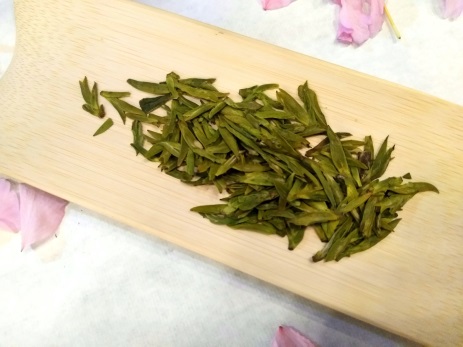 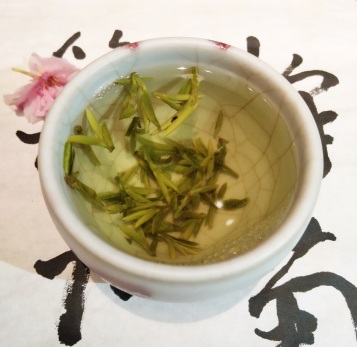 買山居文山包種茶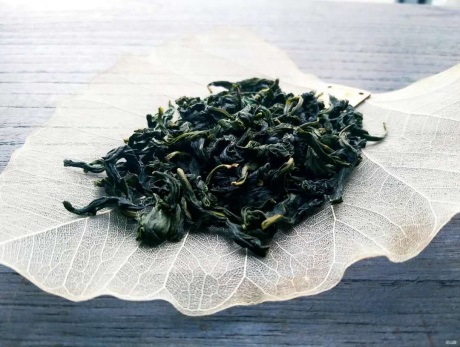 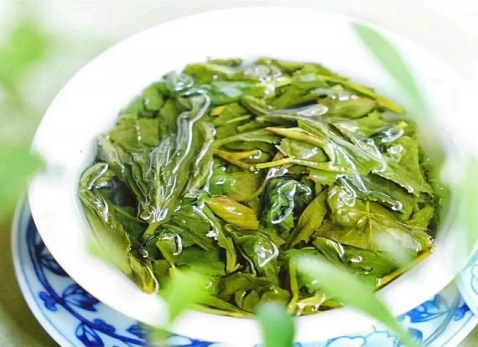 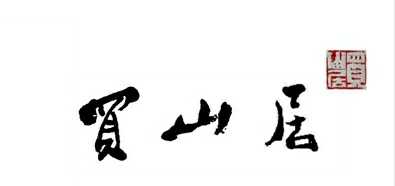 